ГОРОДСКОЙ СОВЕТ   МУНИЦИПАЛЬНОГО ОБРАЗОВАНИЯ« ГОРОДСКОЙ ОКРУГ ГОРОД  НАЗРАНЬ»РЕШЕНИЕ  № 36/141-4                                                                               от  29 августа 2022 г.Об утверждении состава  комиссии по рассмотрению вопросов о представлении к награждению муниципальными наградами  г. НазраньВ целях обеспечения системного подхода в организации наградной политики муниципального образования «Городской округ город Назрань» по рассмотрению вопросов о представлении к награждению муниципальными наградами г. Назрань, и осуществления  полной и всесторонней оценки материалов о награждении, а также ведения координации всего комплекса работ в этом направлении на территории г.Назрань, Городской Совет решил:Утвердить комиссию по рассмотрению вопросов о представлении к награждению муниципальными наградами  г. Назрань в следующем составе: -Мальсагова Роза Мухарбековна - председатель комиссии, депутат Городского совета;-Алхастова Хеди Мухарбековна - заместитель председателя комиссии, заместитель главы  Администрации г. Назрань;-Мальсагова Луиза Алихановна – секретарь комиссии, ведущий специалист Городского совета. Члены комиссии:-Аушев Магомет Абоевич – председатель Контрольно-счетного органа г. Назрань;-Местоев Хасан Магометгиреевич - депутат Городского совета;-Боров Алихан Хазырович - депутат Городского совета;- главы административных округов г. Назрань (в соответствии с ходатайством о награждении муниципальной наградой).2. Решение Городского совета, утвержденное от 07 ноября  2019 г. № 4/14-4 «Об утверждении состава  комиссии по рассмотрению вопросов о представлении к награждению муниципальными наградами г. Назрань» считать утратившим силу.3. Настоящее Решение опубликовать (обнародовать) в средствах массовой информации.Контроль за исполнением настоящего Решения возложить на заместителя председателя Городского совета Хамхоева А-Х.И. Глава г. Назрань 	       У.Х.ЕвлоевПредседатель Городского совета                                                          Ю.Д. БогатыревРЕСПУБЛИКА  ИНГУШЕТИЯ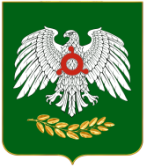              ГIАЛГIАЙ  РЕСПУБЛИКА